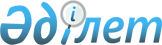 О некоторых вопросах Министерства внутренних дел Республики КазахстанПостановление Правительства Республики Казахстан от 2 февраля 2022 года № 48.
      Правительство Республики Казахстан ПОСТАНОВЛЯЕТ:    
      1. Переименовать республиканское государственное учреждение "Военный институт Национальной гвардии Республики Казахстан" в республиканское государственное учреждение "Академия Национальной гвардии Республики Казахстан".    
      2. Утвердить прилагаемые изменения, которые вносятся в некоторые решения Правительства Республики Казахстан. 
      3. Министерству внутренних дел Республики Казахстан в установленном законодательством порядке принять меры, вытекающие из настоящего постановления. 
      4. Настоящее постановление вводится в действие со дня его подписания.  Изменения, которые вносятся в некоторые решения Правительства Республики Казахстан
      1. В постановлении Правительства Республики Казахстан от 22 июня 2005 года № 607 "Вопросы Министерства внутренних дел Республики Казахстан":
      в Положении о Министерстве внутренних дел Республики Казахстан, утвержденном указанным постановлением:
      в перечне государственных учреждений, находящихся в ведении Министерства внутренних дел Республики Казахстан и его ведомств:
      в разделе 3:
      пункт 1 изложить в следующей редакции:
      "1. Республиканское государственное учреждение "Академия Национальной гвардии Республики Казахстан".".
      2. Утратил силу постановлением Правительства РК от 23.02.2023 № 156.

      3. Утратил силу постановлением Правительства РК от 23.02.2023 № 156.


					© 2012. РГП на ПХВ «Институт законодательства и правовой информации Республики Казахстан» Министерства юстиции Республики Казахстан
				
      Премьер-Министр Республики Казахстан

А. Смаилов 
Утверждены   
постановлением Правительства   
Республики Казахстан   
от 2 февраля 2022 года   
№ 48     